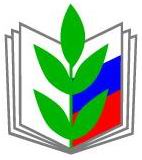 ПРОФСОЮЗ РАБОТНИКОВ НАРОДНОГО ОБРАЗОВАНИЯ И НАУКИ РФ(общероссийский профсоюз образования)КРАСНОДАРСКАЯ КРАЕВАЯ  ТЕРРИТОРИАЛЬНАЯ ОРГАНИЗАЦИЯСОЧИНСКАЯ ГОРОДСКАЯ  ТЕРРИТОРИАЛЬНАЯ ОРГАНИЗАЦИЯУважаемые члены Профсоюза!      Комитет городской организации Профсоюза заключил с пансионатом «МОСЭНЕРГО» п. Дагомыс договор об организации оздоровительного отдыха (тур  выходного дня) для членов Профсоюза и членов их семей в осенне-зимний период в любые удобные для Вас сроки. Заезжают отдыхающие в пятницу, выезжают – в воскресенье (всего выходной тур составляет двое суток).        Стоимость тура выходного дня составляет 3000 рублей с человека за двое суток. Для детей с 3 до 14 лет действует  50% скидка.      В стоимость входит: проживание в комфортабельных номерах, 3-разовое   питание (шведский стол), оздоровительные процедуры: механический массаж, гипокситерапия, массажная панель, солярий, посещение бассейна, сауны, спортивного и тренажерного залов. На территории имеются  теннисные корты, столы для игры в настольный теннис. Медицинская база пансионата предоставляет и другие виды оздоровительных процедур за дополнительную плату.   Заявки принимаются еженедельно до среды.